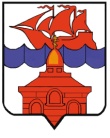 РОССИЙСКАЯ ФЕДЕРАЦИЯКРАСНОЯРСКИЙ КРАЙТАЙМЫРСКИЙ ДОЛГАНО-НЕНЕЦКИЙ МУНИЦИПАЛЬНЫЙ РАЙОНАДМИНИСТРАЦИЯ СЕЛЬСКОГО ПОСЕЛЕНИЯ ХАТАНГАПОСТАНОВЛЕНИЕ 06.04.2020 г.                                                                                                                    № 051 - ПО внесении изменений в Постановление Администрации сельского поселения Хатанга от 10.01.2014 г. № 001-П «Об утверждении Положения о Единой комиссии по осуществлению закупок товаров, работ, услуг для обеспечения нужд муниципальных заказчиков сельского поселения Хатанга»Во исполнение норм Федерального закона от 05.04.2013 г. № 44-ФЗ «О контрактной системе в сфере закупок товаров, работ, услуг для обеспечения государственных и муниципальных нужд», в соответствии с Постановлением Администрации сельского поселения Хатанга от 30.12.2013 г. № 197-П «Об утверждении Положения о закупке для нужд Заказчиков сельского поселения Хатанга»,ПОСТАНОВЛЯЮ:1.	Внести в Постановление Администрации сельского поселения Хатанга                     от 10.01.2014 г. № 001-П «Об утверждении Положения о Единой комиссии по осуществлению закупок товаров, работ, услуг для обеспечения нужд муниципальных заказчиков сельского поселения Хатанга» следующие изменения:Приложение к Постановлению от 10.01.2014 г. № 001-П изложить в новой редакции согласно Приложению к настоящему Постановлению.Опубликовать Постановление в Информационном бюллетене Хатангского сельского Совета депутатов и Администрации сельского поселения Хатанга и на официальном сайте органов местного самоуправления сельского поселения Хатанга www.hatanga24.ru.Контроль за исполнением настоящего Постановления возложить на исполняющего обязанности заместителя Главы сельского поселения Хатанга Скрипкина А.С.Настоящее Постановление вступает в силу со дня его подписания.Глава сельского поселения Хатанга			                                                                 С.В. БатуринПриложение 1 к Постановлению Администрациисельского поселения Хатангаот 06.04.2020г.  № 051- ППОЛОЖЕНИЕО ЕДИНОЙ КОМИССИИ ПО ОСУЩЕСТВЛЕНИЮ ЗАКУПОК ТОВАРОВ, РАБОТ, УСЛУГ ДЛЯ ОБЕСПЕЧЕНИЯ  НУЖД МУНИЦИПАЛЬНЫХ ЗАКАЗЧИКОВСЕЛЬСКОГО ПОСЕЛЕНИЯ ХАТАНГАОБЩИЕ ПОЛОЖЕНИЯНастоящее положение о Единой комиссии по осуществлению закупок разработано в соответствии с Федеральным законом от 05.04.2013 г. № 44-ФЗ «О контрактной системе в сфере закупок товаров, работ, услуг для обеспечения государственных и муниципальных нужд». Положение о Единой комиссии по осуществлению закупок (далее - Положение) регламентирует порядок работы комиссии, создаваемой для закупки товаров, работ, услуг для нужд муниципальных заказчиков сельского поселения Хатанга.Единая комиссия по осуществлению закупок (Далее - Комиссия) является коллегиальным органом, уполномоченным на выбор поставщика (подрядчика, исполнителя) по итогам проведения конкурентной процедуры.Единая комиссия в своей деятельности руководствуется: Конституцией Российской Федерации; Гражданским кодексом Российской Федерации;  Бюджетным кодексом Российской Федерации; Федеральным законом от 05.04.2013 г. № 44-ФЗ «О контрактной системе в сфере закупок товаров, работ и услуг для обеспечения государственных и муниципальных нужд» (далее – Закон о контрактной системе); другими федеральными законами, регулирующими отношения, направленные на обеспечение государственных и муниципальных нужд; другими нормативными правовыми актами Российской Федерации и Красноярского края; настоящим Положением.ЦЕЛИ И ЗАДАЧИ ЕДИНОЙ КОМИССИИЕдиная комиссия создается в целях определения поставщиков (подрядчиков, исполнителей) для нужд муниципальных заказчиков сельского поселения Хатанга при осуществлении всех видов конкурентных процедур определения поставщика (подрядчика, исполнителя), в том числе для осуществления: проверки соответствия участников закупок единым требованиям и дополнительным требованиям к участникам закупки, указанным в извещении об осуществлении закупки и документации о закупке; рассмотрения и оценки заявок на участие в конкурентных процедурах; рассмотрения и оценки заявок на участие в конкурентных процедурах.Исходя из целей деятельности Единой комиссии, определенных в подразделе 2.1 настоящего Положения (далее по тексту ссылки на разделы, подразделы, пункты и подпункты относятся исключительно к настоящему Положению, если рядом с такой ссылкой не указано иного), в задачи Единой комиссии входит: обеспечение объективности и беспристрастности при рассмотрении и оценке заявок на участие в конкурентных процедурах; создание для потенциальных участников конкурентных процедур равных условий конкуренции; соблюдение принципов открытости, прозрачности информации о контрактной системе в сфере закупок, обеспечения конкуренции, профессионализма заказчиков, стимулирования инноваций, единства контрактной системы в сфере закупок, ответственности за результативность обеспечения муниципальных нужд, эффективности осуществления закупок; соблюдение конфиденциальности информации, содержащейся в заявках участников закупок; устранение возможностей злоупотребления и коррупции при осуществлении закупок.ПОРЯДОК ФОРМИРОВАНИЯ ЕДИНОЙ КОМИССИИЕдиная комиссия является коллегиальным органом, действующим на постоянной основе.Состав Единой комиссии, в том числе Председатель Единой комиссии (далее - Председатель), заместитель Председателя Единой комиссии (далее - Заместитель Председателя) и Секретарь Единой комиссии (далее - Секретарь) утверждается Распоряжением Администрации сельского поселения Хатанга.Единая комиссия формируется преимущественно из числа лиц, прошедших профессиональную переподготовку или повышение квалификации в сфере закупок, а также лиц, обладающих специальными знаниями, относящимися к объекту закупки.Членами Комиссии не могут быть лица, лично заинтересованные в результатах закупок. К таким лицам относятся:- лица, подавшие заявку на участие;- лица, лично заинтересованные в результатах определения поставщика;- лица, привлеченные к участию в определении поставщика в качестве экспертов;- лица, на которых способны оказывать влияние участники определения поставщика или их органы управления;- лица, являющиеся сотрудниками, собственниками, членами органов управления, кредиторами участников определения поставщика;- лица, состоящие в браке с руководителем участника закупки, либо являющиеся его близкими родственниками, усыновителями, усыновленными;- должностные лица контрольного органа, которые осуществляют контроль в сфере закупок.Контрактные управляющие могут входить в состав Единой комиссии.Замена члена Единой комиссии осуществляется по решению Администрации сельского поселения Хатанга - уполномоченного органа на осуществление функций по закупкам для Заказчиков сельского поселения Хатанга и оформляется Распоряжением Администрации сельского поселения Хатанга.ПРАВА И ОБЯЗАННОСТИ ЕДИНОЙ КОМИССИИЕдиная комиссия при осуществлении закупок имеет право:обратиться к Заказчику (контрактному управляющему), Уполномоченному органу за разъяснениями по предмету закупки;обратиться к Заказчику (контрактному управляющему), Уполномоченному органу, уполномоченному с требованием незамедлительно запросить у соответствующих органов и организаций сведения: о проведении ликвидации участника закупки - юридического лица и отсутствии решения арбитражного суда о признании участника закупки - юридического лица или индивидуального предпринимателя несостоятельным(банкротом) и об открытии конкурсного производства; о приостановлении деятельности участника закупки в порядке, установленном Кодексом Российской Федерации об административных правонарушениях; о наличии у участника закупки недоимки по налогам, сборам, задолженности по иным обязательным платежам в бюджеты бюджетной системы Российской Федерации (за исключением сумм, на которые предоставлены отсрочка, рассрочка, инвестиционный налоговый кредит в соответствии с законодательством Российской Федерации о налогах и сборах, которые реструктурированы в соответствии с законодательством Российской Федерации, по которым имеется вступившее в законную силу решение суда о признании обязанности заявителя по уплате этих сумм исполненной и которые признаны безнадежными к взысканию в соответствии с законодательством Российской Федерации о налогах и сборах) за прошедший календарный год, размер которых превышает двадцать пять процентов балансовой стоимости активов участника закупки по данным бухгалтерской отчетности за последний завершенный отчетный период; о наличии у участника закупки - физического лица либо у руководителя, членов коллегиального исполнительного органа или главного бухгалтера участника закупки - юридического лица судимости за преступления в сфере экономики (за исключением лиц, у которых такая судимость погашена или снята), а также о применении в отношении указанных физических лиц наказания в виде лишения права занимать определенные должности или заниматься определенной деятельностью, связанной с поставкой товаров, выполнением, работ, оказанием услуг, являющихся объектом осуществляемой закупки, и административного наказания в виде дисквалификации;при необходимости требовать от Заказчика (контрактного управляющего), Уполномоченного органа привлечения к своей работе экспертов (экспертных организаций) в случаях и в порядке, установленных законодательством Российской Федерации о контрактной системе в сфере закупок товаров, работ, услуг для обеспечения государственных и муниципальных нужд.Единая комиссия при осуществлении закупок обязана: не проводить переговоры с участниками закупок в отношении заявок на участие в определении поставщика (подрядчика, исполнителя), окончательных предложений, в том числе в отношении заявок, окончательных предложений, поданных такими участниками, до выявления победителей указанных определений, за исключением случаев, предусмотренных законодательством Российской Федерации о контрактной системе в сфере закупок товаров, работ, услуг для обеспечения государственных и муниципальных нужд; в случаях, предусмотренных законодательством Российской Федерации о контрактной системе в сфере закупок товаров, работ, услуг для обеспечения государственных и муниципальных нужд отстранить участника закупки от участия в определении поставщика (подрядчика, исполнителя); исполнять предписания контрольных органов в сфере закупок об устранении выявленных ими нарушений законодательства Российской Федерации о контрактной системе в сфере закупок товаров, работ, услуг для обеспечения государственных и муниципальных нужд; соблюдать законодательство Российской Федерации.ПРАВА И ОБЯЗАННОСТИ ЧЛЕНОВ ЕДИНОЙ КОМИССИИЧлены Единой комиссии вправе:знакомиться со всеми представленными на рассмотрение документами и сведениями, составляющими заявку на участие в закупке;выступать по вопросам повестки дня на заседаниях Единой комиссии;проверять правильность содержания протоколов, оформление которых предусмотрено законодательством Российской Федерации о контрактной системе в сфере закупок товаров, работ, услуг для обеспечения государственных и муниципальных нужд при осуществлении закупок, в том числе правильность отражения в этих протоколах своего решения;письменно изложить свое особое мнение, которое прикладывается к протоколам, оформление которых предусмотрено законодательством Российской Федерации о контрактной системе в сфере закупок товаров, работ, услуг для обеспечения государственных и муниципальных нужд при осуществлении закупок.Члены Единой комиссии обязаны:знать и руководствоваться в своей деятельности требованиями законодательства Российской Федерации и настоящего Положения;действовать в рамках своих полномочий, установленных законодательством Российской Федерации о контрактной системе в сфере закупок товаров, работ, услуг для обеспечения государственных и муниципальных нужд, и настоящим Положением;лично присутствовать на заседаниях Единой комиссии, отсутствие на заседании Единой комиссии допускается только по уважительным причинам в соответствии с трудовым законодательством Российской Федерации;подписывать протоколы, оформление которых предусмотрено законодательством Российской Федерации о контрактной системе в сфере закупок товаров, работ, услуг для обеспечения государственных и муниципальных нужд при осуществлении закупок;соблюдать требования законодательства Российской Федерации о контрактной системе в сфере закупок товаров, работ, услуг для обеспечения государственных и муниципальных нужд по рассмотрению заявок на участие в закупках;соблюдать требования законодательства Российской Федерации о контрактной системе в сфере закупок товаров, работ, услуг для обеспечения государственных и муниципальных нужд по оценке заявок на участие в закупках;не допускать разглашения сведений, ставших им известными в ходе проведения процедур при осуществлении закупок, кроме случаев, прямо предусмотренных законодательством Российской Федерации.Члены Единой комиссии:присутствуют на заседаниях Единой комиссии и принимают решения по вопросам, отнесенным к компетенции Единой комиссии настоящим Положением и законодательством Российской Федерациио контрактной системе в сфере закупок товаров, работ, услуг для обеспечения государственных и муниципальных нужд;подписывают оформляемые в ходе заседаний Комиссии протоколы;принимают решения по вопросам, относящимся к компетенции Комиссии;обеспечивают конфиденциальность информации, содержащейся в заявках участников и иных документах, в соответствии с законодательством РФ;осуществляют иные действия в соответствии с законодательством Российской Федерации о контрактной системе в сфере закупок товаров, работ, услуг для обеспечения государственных и муниципальных нужд и настоящим Положением.Председатель Единой комиссии:  осуществляет общее руководство работой Единой комиссии и обеспечивает выполнение настоящего Положения;  определяет время и место проведения заседаний Единой комиссии;  объявляет заседание правомочным или выносит решение о его переносе из-за отсутствия необходимого количества членов Единой комиссии;  открывает и ведет заседания Единой комиссии, объявляет перерывы;  объявляет состав Единой комиссии;  объявляет сведения, подлежащие объявлению (оглашению);   определяет порядок рассмотрения обсуждаемых вопросов;  в случае необходимости выносит на обсуждение Единой комиссии вопрос о привлечении к работе Единой комиссии экспертов (экспертных организаций);  осуществляет иные действия в соответствии с законодательством Российской Федерации о контрактной системе в сфере закупок товаров, работ, услуг для обеспечения государственных и муниципальных нужд и настоящим Положением.В отсутствие Председателя Единой комиссии его обязанности и функции осуществляет Заместитель председателя.Секретарь Единой комиссии осуществляет действия организационно-технического характера, ведение протокола в соответствии с законодательством Российской Федерации и настоящим Положением.ФУНКЦИИ ЕДИНОЙ КОМИССИИВ функции Единой комиссии входит:проверка соответствия участников закупки требованиям, установленным Заказчиком;принятие решения о допуске либо отклонении заявок участников закупки;рассмотрение, оценка и сопоставление заявок на участие в определении поставщика (подрядчика, исполнителя);ведение протоколов в ходе осуществления процедуры определения поставщика в случаях, предусмотренных законом Российской Федерации о контрактной системе в сфере закупок товаров, работ, услуг для обеспечения государственных и муниципальных нужд при осуществлении закупок;определение победителя определения поставщика (подрядчика, исполнителя);иные функции, которые возложены законом Российской Федерации о контрактной системе в сфере закупок товаров, работ, услуг для обеспечения государственных и муниципальных нужд при осуществлении закупок на Комиссию.ПОРЯДОК ПРОВЕДЕНИЯ ЗАСЕДАНИЙ ЕДИНОЙ КОМИССИИРабота Единой комиссии осуществляется на ее заседаниях. Единая комиссия правомочна осуществлять свои функции, если на заседании присутствует не менее чем пятьдесят процентов от общего числа ее членов.Решения Единой комиссии принимаются простым большинством голосов от числа присутствующих на заседании членов. При голосовании каждый член Единой комиссии имеет один голос. Голосование осуществляется открыто. Принятие решения членами Единой комиссии путем проведения заочного голосования, а также делегирование ими своих полномочий иным лицам не допускается.Время и место проведения заседаний Единой комиссии определяет Председатель Единой комиссии. Секретарь Единой комиссии уведомляет членов Единой комиссии о месте, дате и времени проведения заседания Единой комиссии.Заседания Единой комиссии открываются и закрываются Председателем Единой комиссии.Администрация сельского поселения Хатанга обязана организовать материально-техническое обеспечение деятельности Единой комиссии, в том числе предоставить удобное для целей проведения заседаний помещение, средства аудиозаписи, оргтехнику и канцелярию.При осуществлении своих функций Единая комиссия взаимодействует с заказчиком, уполномоченным органом, участниками закупок в установленном законодательством Российской Федерации и настоящим Положением порядке.ОТВЕТСТВЕННОСТЬ ЧЛЕНОВ ЕДИНОЙ КОМИССИИЧлены Единой комиссии, виновные в нарушении законодательства Российской Федерации и иных нормативных правовых актов о контрактной системе в сфере закупок товаров, работ, услуг для обеспечения государственных и муниципальных нужд и настоящего Положения, несут дисциплинарную, гражданско-правовую, административную, уголовную ответственность в соответствии с законодательством Российской Федерации.Член Единой комиссии, допустивший нарушение законодательства Российской Федерации, иных нормативных правовых актов о контрактной системе в сфере закупок товаров, работ, услуг для обеспечения государственных и муниципальных нужд и (или) настоящего Положения, может быть заменен по решению администрации сельского поселения Хатанга, а также по предписанию контрольного органа в сфере закупок, выданному заказчику, уполномоченному органу названным органом.В случае если члену Единой комиссии станет известно о нарушении другим членом Единой комиссии законодательства Российской Федерации, иных нормативных правовых актов о контрактной системе в сфере закупок товаров, работ, услуг для обеспечения государственных и муниципальных нужд и (или) настоящего Положения, он должен письменно сообщить об этом Председателю Единой комиссии и (или) заказчику, уполномоченному органу в течение одного дня с момента, когда он узнал о таком нарушении.Члены Единой комиссии не вправе распространять сведения, составляющие государственную, служебную или коммерческую тайну, ставшие известными им в ходе осуществления своих функций.Решение Единой комиссии, принятое в нарушение требований законодательства Российской Федерации о контрактной системе в сфере закупок товаров, работ, услуг для обеспечения государственных и муниципальных нужд, может быть обжаловано любым участником закупки в порядке, установленном указанным федеральным законом, и признано недействительным по решению контрольного органа в сфере закупок.